LEBENSLAUFPersönliche Daten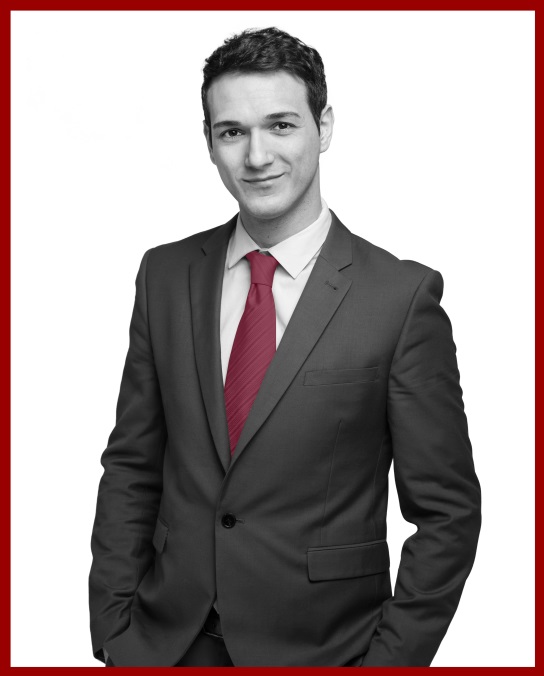 Name			: MustermannVorname			: MaxGeburtsdaten		: xx.xx. 1984 IndonesienStaatsangehörigkeit	: IndonesischFamilienstand		: LedigAnschrift			: Musterstraße 111				  D-98765 MusterstadtE-Mail			: MaxMustermann@e-job.expert Studium und Schulausbildung04.2010 – 10.2013		Universität Musterstadt					Masterstudiengang Informatik (M.Sc.)Verteilte Systeme / Datenbanktechnologie und „Spatial Databases“„Semantic Technology“ und „Semantic Business Process ManagementBildverarbeitungStudienprojekt 10.2005 – 03.2010 		Universität Musterstadt					Bachelorstudiengang Informatik (B.Sc.)Telematik und MobilkommunikationDatenbank (Datamining)Software-Praktikum: Java-Abalone02.2004 – 01.2005 		Studienkolleg der Universität Musterstadt08.2003 – 01.2004 		Private Sprachschule Musterstadt
07.2000 – 06.2003		Hochschule Indonesien07.1997 – 06.2000 		Mittelschule Indonesien07.1991 – 06.1997		Grundschule IndonesienBerufserfahrung01.2010 – 09.2013		Musterfirma in MusterstadtStatistische AuswertungMithilfe bei LogistikfragenLagerarbeiten zum FSI-MaterialAusbau und Fortentwicklung einer elektrischen Erfassung der Lagerbestände im FSI04.2009 – 07.2009		Musterfirma					Praktikum als WebdesignerAufbau der WebsiteDesignentwicklung der Website10.2007 – 12.2009		Musterfirma					Studentische AushilfeMaschinelle Qualitätsprüfung der DVDs nach vorgegebenen StandardsPrüfung der DVDsReklamations- und Retourenbearbeitungen im EinzelversandTerminierung und Bereitstellung für den Versand per EDV12.2004 – 04.2007		Musterfirma 					Studentische AushilfeSprachkenntnisseIndonesisch (Muttersprache)Deutsch, Englisch (sicher in Wort und Schrift) Soziales Engagement08.2003 – 06.2013		Indonesische katholische StudentengemeindeVize-Koordinator (07.2010 – 06.2011)Schatzmeister (07.2012 – 06.2013)Hobbies		VolleyballFußballKonzert